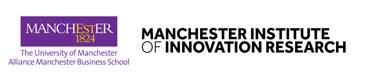 Executive Course on Science, Technology and Innovation Policy EvaluationCOURSE REGISTRATION FORMThe course will take place on September 27-29, 2021 at 12PM-4PM (BST), including a short break. The course fee is 500€. Electronic Course Certificate will be provided.I wish to register for the above course, to be held virtually.  (Please print clearly)PERSONAL DETAILS:LEVEL OF EXPERIENCE:METHOD OF PAYMENT: (Please indicate your preferred method of payment)Surname:First name:Title: Job Title:Organisation/Company:Mailing address:Country:E-mail (please print): I consent to my email address being shared with course participants and teaching staff. (Delete as appropriate):I consent to my email address being shared with course participants and teaching staff. (Delete as appropriate):I consent to my email address being shared with course participants and teaching staff. (Delete as appropriate):Yes or NoWhat level of experience do you have with the course topic?Beginner or low-level or high-level experience. (Delete as appropriate)Please provide any additional comments here:Please provide any additional comments here: E-StoreOnline payment via The University of Manchester E-Store (this will be set up closer to the start of the course). InvoiceIf an invoice is required and you have not been invoiced previously either a personal or a company credit form application will need to be completed. Bank TransferBank details and a reference will be provided by The University of Manchester in order to make the transfer and a receipt will be issued if requested.ADDITIONAL INFORMATION:Please be aware course staff will record their presentations, these will be available to download afterwards via a Dropbox link. They will not record Q/As or the practical group sessions. Course recordings are intended for participants only and should not be shared more broadly.ADDITIONAL INFORMATION:Please be aware course staff will record their presentations, these will be available to download afterwards via a Dropbox link. They will not record Q/As or the practical group sessions. Course recordings are intended for participants only and should not be shared more broadly.